7МУНИЦИПАЛЬНОЕ КАЗЕННОЕ ОБРАЗОВАТЕЛЬНОЕ УЧРЕЖДЕНИЕ СЕДЕЛЬНИЦКАЯ ОСНОВНАЯ ОБЩЕОБРАЗОВАТЕЛЬНАЯ ШКОЛАимени Главного маршала авиации дважды Героя Советского Союза Новикова А.А.155138  Ивановская область, Комсомольский район, село Седельницы, д.131,тел. 8(49352) 2-04-11  e-mail:skolasedelnitci@mail.ru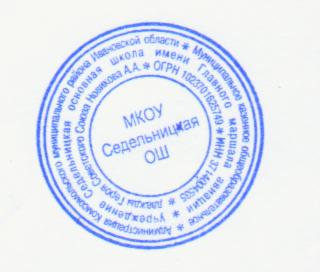 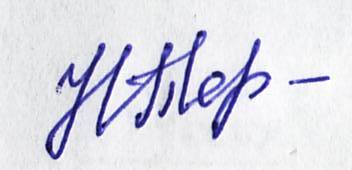 Принято                                                                    Утвержденона заседании                                                                    директор МКОУ Седельницкой ООШ педагогического совета                                                   _________________ Н.Ю. Терентьевапротокол № _3 от 25.03.2021                                           приказ № 34 от 25.03.2021Календарный учебный график на  2021-2022 учебный годк образовательным программам начального общего образования,  основного общего образования     I. Продолжительность учебного года в   МКОУ Седельницкой  ОШ:1.1.Начало учебного года :    01.09.2021 г.          Продолжительность учебного года    1 класс   -   33   учебные недели – 165 уч. дн.2- 4 классы  – 34 учебные недели  - 170 уч. дней5-9  классы – 34 учебные недели  - 170 уч. дней1.2.Сроки окончания учебного года:* Для 1 – 9 классов  –  30.05.2022 г.;II. Количество классов – комплектов в каждой параллели:1,2 классы –  1 (8 уч.)		           5-6 классы –  1 (17 уч.)3,4 классы –  1 ( 6 уч.)		           5-6 классы –  1 (17 уч.)			                                  7-8  классы –  1 ( 8 уч.)	                                                           9 класс –  1 ( 2 уч.)   1-4кл. –   16  уч.			                 5-9 кл. -  27 уч.                                               Всего  43 уч.III. Регламентирование образовательного процесса на учебный год:      3.1.  Учебный год делится:               в 1-9  классах  на четверти:3.2. Продолжительность каникул в течение учебного года:  Для учащихся 1 класса устанавливается дополнительная неделя каникул: 14.02.2022– 20.02.2022 – 7  дней.       IV. Регламентирование образовательной деятельности на неделю:4.1.Продолжительность учебной  недели: 1 – 4 классы       – 5 -дневная учебная неделя 5 - 9 классы       –   5 -дневная учебная неделя                                                                   В субботы организуются:-  массовые мероприятия спортивно-оздоровительной и  культурно- образовательной     направленности в соответствии с планами воспитательной работы школы ;  могут проводиться: -  классные часы, экскурсии и другие мероприятия в соответствии с планами     воспитательной работы классных руководителей;- предметные индивидуальные и групповые консультации для учащихся по их запросам; - родительские собрания, консультации для родителей по необходимости.V. Регламентирование образовательной  деятельности  на день:      5.1.МКОУ Седельницкая ОШ    работает в  1  смену.      5.2.Продолжительность урока: 1 класс –   ступенчатый режим  в соответствии с  СанПиН  2.4.2.2821-10 : в сентябре, октябре - по 3 урока  в день по 35 минут каждый, в ноябре-декабре - по 4 урока по 35 минут каждый; январь – май - по 4 урока по 45 минут каждый);            2-9 классы – 45 мин.5.3. Режим учебных занятий:* Образовательная недельная нагрузка  равномерно распределяется в течение учебной недели, при этом объем максимально допустимой нагрузки в течение дня должен составлять:
   - для учащихся 1-х классов - не должен превышать 4 уроков и 1 день в неделю –     не более 5 уроков  за счет урока физической культуры;
  - для учащихся 2-4 классов - не более 5 уроков;
  - для учащихся 5-6 классов - не более 6 уроков;
  - для учащихся 7-9 классов - не более 7 уроков.       Расписание уроков составляется отдельно для обязательных и факультативных занятий. Факультативные занятия следует планировать на дни с наименьшим количеством обязательных уроков. Между началом факультативных занятий и последним уроком рекомендуется устраивать перерыв продолжительностью не менее 45 минут.VI. Организация промежуточной и итоговой аттестации:6.1.  Промежуточная аттестация в 1-8  классах проводится согласно «Положению о формах, периодичности и порядке текущего контроля и промежуточной аттестации» и «Положением о безотметочном обучении» в МКОУ Седельницкой основной  школы в следующие сроки: 1-4 кл. –  май - комплексные диагностические работы, направленные  на определение уровня освоения программы и метапредметных знаний5 класс – май - по русскому языку, математике, история6 класс – май -  по русскому языку, математике, география7класс – май - по русскому языку, математике, обществознание8 класс – май - по русскому языку, математике, биология6.2.Государственная (итоговая )аттестация в 9  классах проводится соответственно срокам,    установленным Министерством образования и науки Российской Федерации на данный    учебный год. VII. Организация подвоза обучающихся.7.1.В целях обеспечения доступности  общего образования  автобусом отдела образования Администрации Комсомольского муниципального района  организуется подвоз  обучающихся,  проживающих в  д. Бутово, с. Афанасьево, д. Михеево, с. Писцово, д. Припеково Всего 23 учащихся.   Время прибытия обучающихся  на занятия – 8.15Время отправления  домой по окончании занятий  – 14.30Занятость обучающихся  до прихода школьного автобуса в соответствии с расписанием уроков  обеспечивают дежурные учителя и  учителя-классные руководители  по графику, утверждаемому директором школы.  Четверть ДатаДатаПродолжительность (количество учебных недель)Количество учебных днейЧетверть Начало четвертиКонец четвертиПродолжительность (количество учебных недель)Количество учебных дней1 четверть01.09.202124.10.20217 недель 3 дня382 четверть06.11.2021 29.12.20217 недель 4 дня383 четверть09.01.202125.03.202211 недель1 класс -  10 недель55         504 четверть03.04.202130.05.20227 недель 4 дня 39ИТОГО 1 класс –  33 2-9 классы – 34 165170Каникулы  ДатаПродолжительность в календарных дняхОсенние25.10.2021 - 05.11.202112Зимние30.12.2021 – 08.01.202210Весенние26.03.2022 – 02.04.20228ИТОГО30 календарных днейНачалоРежимное мероприятиеОкончание8.15Зарядка8.258.301-ый урок9.159.151-ая перемена. Завтрак9.259.252-ой урок10.1010.102-ая перемена10.1510.153-ий урок11.0011.003-я перемена11.0511.054-ый урок11.5011.504-я перемена. Обед12.0012.005-ый урок12.4512.455-я перемена. Обед12.5512.556-ой урок13.4013.406-ая перемена13.4513.457-ой урок. Кружки,секции.14.30